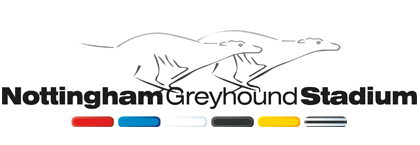 Leicester Police FederationEmergency Services Night at the Nottingham Greyhound Stadium Races!!!Free TicketsFriday 15th June at 6:00 pmFree Tickets can be obtained from the Federation OfficeOnly Two Tickets per person!!!Contact us on 248 275 5910Email lpfstaff@lpf.polfed.org